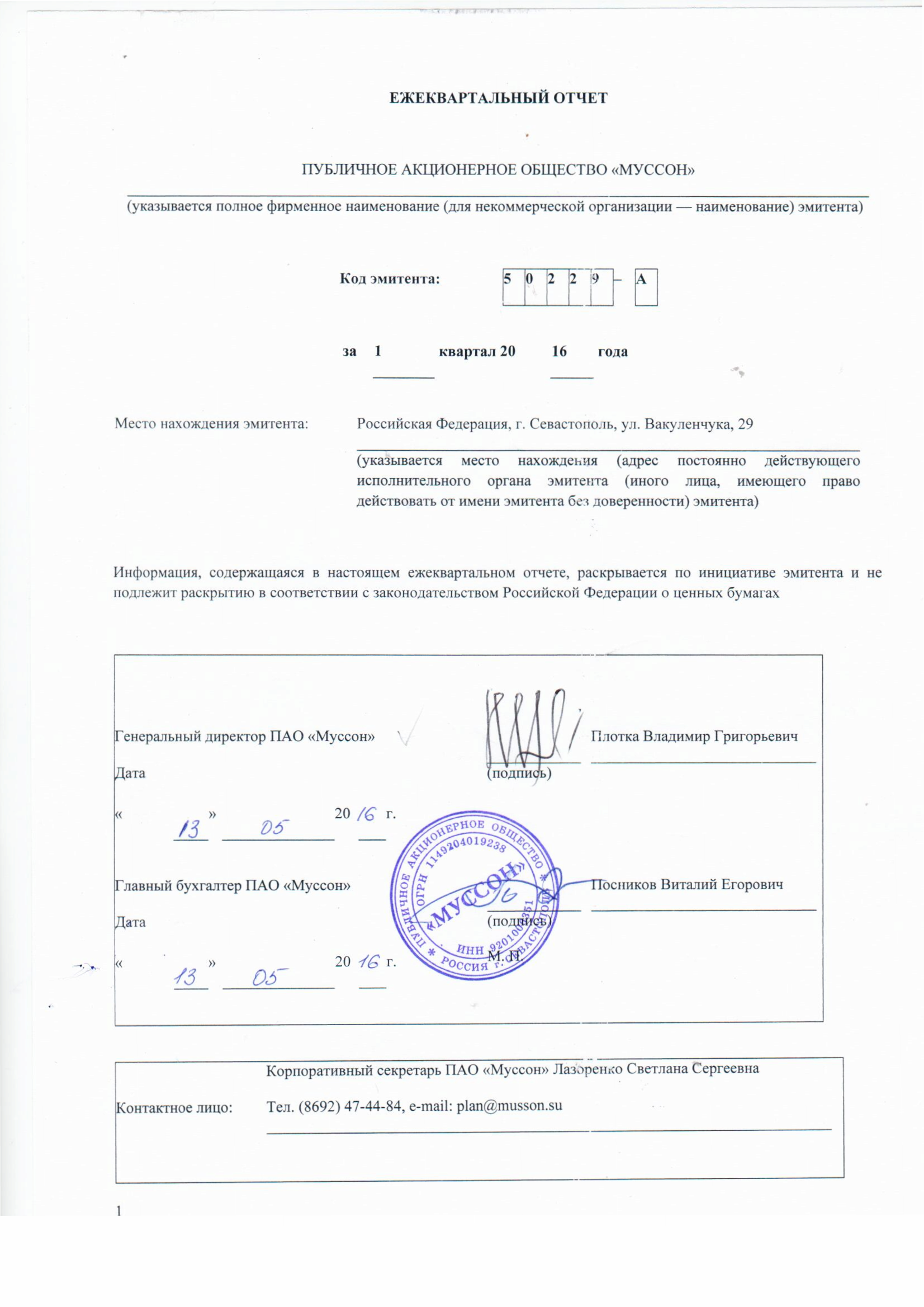 ОглавлениеОглавление	1Введение	5I. Сведения о банковских счетах, об аудиторе (аудиторской организации), оценщике и о финансовом консультанте эмитента, а также о лицах, подписавших ежеквартальный отчет	61.1. Сведения о банковских счетах эмитента	61.2. Сведения об аудиторе (аудиторской организации) эмитента	61.3. Сведения об оценщике эмитента	71.4. Сведения о консультантах эмитента	 71.5. Сведения о лицах, подписавших ежеквартальный отчет	7II. Основная информация о финансово-экономическом состоянии эмитента	72.1. Показатели финансово-экономической деятельности эмитента	72.2. Рыночная капитализация эмитента	72.3. Обязательства эмитента	72.3.1. Заемные средства и кредиторская задолженность	72.3.2. Кредитная история эмитента	82.3.3. Обязательства эмитента из предоставленного им обеспечения	82.3.4. Прочие обязательства эмитента	82.4. Риски, связанные с приобретением размещаемых (размещенных) эмиссионных ценных бумаг   	82.4.1. Отраслевые риски    92.4.2. Страновые и региональные риски     92.4.3. Финансовые риски     92.4.4. Правовые риски     92.4.5. Риски потери деловой репутации (репутационный риск)     102.4.6. Стратегический риск    102.4.7. Риски, связанные с деятельностью эмитента    10III. Подробная информация об эмитенте    103.1. История создания и развитие эмитента	103.1.1. Данные о фирменном наименовании (наименовании) эмитента	103.1.2. Сведения о государственной регистрации эмитента	     113.1.3. Сведения о создании и развитии эмитента	113.1.4. Контактная информация      123.1.5. Идентификационный номер налогоплательщика	123.1.6. Филиалы и представительства эмитента	133.2. Основная хозяйственная деятельность эмитента	133.2.1. Отраслевая принадлежность эмитента	133.2.2. Основная хозяйственная деятельность эмитента	143.2.3. Материалы, товары (сырье) и поставщики эмитента	   143.2.4. Рынки сбыта продукции (работ, услуг) эмитента 143.2.5. Сведения о наличии у эмитента разрешений (лицензий) или допусков к отдельным видам работ	143.2.6. Сведения о деятельности отдельных категорий эмитентов 153.2.7. Дополнительные сведения об эмитентах, основной деятельностью которых является добыча полезных ископаемых	153.2.8. Дополнительные требования к эмитентам, основной деятельностью которых является оказание услуг связи	153.3. Планы будущей деятельности эмитента	153.4. Участие эмитента в банковских группах, банковских холдингах, холдингах и ассоциациях   163.5. Подконтрольные эмитенту организации, имеющие для него существенное значение	163.6. Состав, структура и стоимость основных средств эмитента, информация о планах по приобретению, замене, выбытию основных средств, а также обо всех фактах обременения основных средств эмитента	163.6.1. Основные средства	16IV. Сведения о финансово-хозяйственной деятельности эмитента	    164.1. Результаты финансово-хозяйственной деятельности эмитента	   164.2. Ликвидность эмитента, достаточность капитала и оборотных средств	   174.3. Финансовые вложения эмитента	174.4. Нематериальные активы эмитента	174.5. Сведения о политике и расходах эмитента в области научно-технического развития, в отношении лицензий и патентов, новых разработок и исследований	174.6. Анализ тенденций развития в сфере основной деятельности эмитента	     174.7. Анализ факторов и условий, влияющих на деятельность эмитента       184.8. Конкуренты эмитента	18V. Подробные сведения о лицах, входящих в состав органов управления эмитента, органов эмитента по контролю за его финансово-хозяйственной деятельностью, и краткие сведения о сотрудниках (работниках) эмитента	   185.1. Сведения о структуре и компетенции органов управления эмитента	185.2. Информация о лицах, входящих в состав органов управления эмитента	225.2.1. Состав совета директоров (наблюдательного совета) эмитента	235.2.2. Информация о единоличном исполнительном органе эмитента	245.3. Сведения о размере вознаграждения  и (или) компенсации расходов по каждому органу управления эмитента   245.4. Сведения о структуре и компетенции органов контроля за финансово-хозяйственной деятельностью эмитента, а также об организации системы управления рисками и внутреннего контроля     245.5. Информация о лицах, входящих в состав органов контроля за финансово-хозяйственной деятельностью эмитента  265.6. Сведения о размере вознаграждения  и (или) компенсации расходов по органу контроля за финансово-хозяйственной деятельностью эмитента	      275.7. Данные о численности и обобщенные данные о составе сотрудников (работников) эмитента, а также об изменении численности сотрудников (работников) эмитента    275.8. Сведения о любых обязательствах эмитента перед сотрудниками (работниками), касающихся возможности их участия в уставном капитале  эмитента	27VI. Сведения об участниках (акционерах) эмитента и о совершенных эмитентом сделках, в совершении которых имелась заинтересованность	276.1. Сведения об общем количестве акционеров (участников) эмитента	276.2. Сведения об участниках (акционерах) эмитента, владеющих не менее чем 5 процентами его уставного  капитала  или не менее чем 5 процентами его обыкновенных акций, а также сведения о контролирующих таких участников (акционеров) лицах, а в случае отсутствия таких лиц - об их участниках (акционерах), владеющих не менее чем 20 процентами уставного  капитала  или не менее чем 20 процентами их обыкновенных акций    	276.3. Сведения о доле участия государства или муниципального образования в уставном  капитале эмитента, наличии специального права ('золотой акции')                    286.4. Сведения об ограничениях на участие в уставном капитале эмитента	     286.5. Сведения об изменениях в составе и размере участия акционеров (участников) эмитента, владеющих не менее чем 5 процентами его уставного  капитала  или не менее чем 5 процентами его обыкновенных акций	286.6. Сведения о совершенных эмитентом сделках, в совершении которых имелась заинтересованность	286.7. Сведения о размере дебиторской задолженности	29VII. Бухгалтерская(финансовая) отчетность эмитента и иная финансовая информация              297.1. Годовая бухгалтерская(финансовая) отчетность эмитента	297.2. Промежуточная бухгалтерская (финансовая) отчетность эмитента	297.3. Сводная бухгалтерская (консолидированная финансовая) отчетность эмитента	   297.4. Сведения об учетной политике эмитента	297.5. Сведения об общей сумме экспорта, а также о доле, которую составляет экспорт в общем объеме продаж	297.6. Сведения о существенных изменениях, произошедших в составе имущества эмитента после даты окончания последнего завершенного финансового года	297.7. Сведения об участии эмитента в судебных процессах в случае, если такое участие может существенно отразиться на финансово-хозяйственной деятельности эмитента	29VIII. Дополнительные сведения об эмитенте и о размещенных им эмиссионных ценных бумагах                  308.1. Дополнительные сведения об эмитенте	308.1.1. Сведения о размере, структуре уставного капитала  эмитента	308.1.2. Сведения об изменении размера уставного  капитала  эмитента	308.1.3. Сведения о порядке созыва и проведения собрания (заседания) высшего органа управления эмитента	   308.1.4. Сведения о коммерческих организациях, в которых эмитент владеет не менее чем 5 процентами уставного капитала  либо не менее чем 5 процентами обыкновенных акций	    328.1.5. Сведения о существенных сделках, совершенных эмитентом	328.1.6. Сведения о кредитных рейтингах эмитента	     328.2. Сведения о каждой категории (типе) акций эмитента	     328.3. Сведения о предыдущих выпусках эмиссионных ценных бумаг эмитента, за исключением акций эмитента      338.3.1. Сведения о выпусках, все ценные бумаги которых погашены	338.3.2. Сведения о выпусках, ценные бумаги которых не являются погашенными       338.4. Сведения о лице (лицах), предоставившем (предоставивших) обеспечение по облигациям эмитента с обеспечением, а также об обеспечении, предоставленном по облигациям эмитента с обеспечением	   338.4.1. Дополнительные сведения об ипотечном покрытии по облигациям эмитента с ипотечным покрытием	   348.4.2. Дополнительные сведения о залоговом обеспечении денежными требованиями по облигациям эмитента с залоговым обеспечением денежными требованиями  348.5. Сведения об организациях, осуществляющих учет прав на эмиссионные ценные бумаги эмитента	348.6. Сведения о законодательных актах, регулирующих вопросы импорта и экспорта капитала, которые могут повлиять на выплату дивидендов, процентов и других платежей нерезидентам	348.7. Сведения об объявленных (начисленных) и о выплаченных дивидендах по акциям эмитента, а также о доходах по облигациям эмитента	   348.7.1. Сведения об объявленных и выплаченных дивидендах по акциям эмитента	   348.7.2. Сведения о начисленных и выплаченных доходах по облигациям эмитента	   348.8. Иные сведения	348.9. Сведения о представляемых ценных бумагах и эмитенте представляемых ценных бумаг, право собственности на которые удостоверяется российскими депозитарными расписками     34Приложение 1      35Приложение 2    47ВВЕДЕНИЕ     Раскрытие информации в форме ежеквартального отчета не является для ПАО «Муссон» обязательным в соответствии с законодательством Российской Федерации о ценных бумагах, поскольку Акционерное общество, зарегистрированное на территории города Федерального значения Севастополя,  которое до включения в ЕГРЮЛ являлось публичным акционерным обществом, созданным в результате приватизации  государственного предприятия в соответствии с законодательством  Украины на основании плана приватизации, предусматривающего распределение акций  среди неограниченного круга лиц не обязано  раскрывать информацию в форме ежеквартального отчета. Регистрация проспекта ценных бумаг в порядке, предусмотренном для юридических лиц, за исключением находящихся по состоянию на 21.03.2014 г. на территории Республики Крым и г. Севастополя, ПАО «Муссон» также не осуществлялось.     Настоящий ежеквартальный отчет содержит оценки и прогнозы уполномоченных органов управления эмитента касательно будущих событий и/или действий, перспектив развития отрасли экономики, в которой эмитент осуществляет основную деятельность, и результатов деятельности эмитента, в том числе планов эмитента, вероятности наступления определенных событий и совершения определенных действий. Инвесторы не должны полностью полагаться на оценки и прогнозы органов управления эмитента, так как фактические результаты деятельности эмитента в будущем могут отличаться от прогнозируемых результатов по многим причинам. Приобретение ценных бумаг эмитента связано с рисками, описанными в настоящем ежеквартальном отчете.I. СВЕДЕНИЯ О БАНКОВСКИХ СЧЕТАХ, ОБ АУДИТОРЕ (АУДИТОРСКОЙ ОРГАНИЗАЦИИ), ОЦЕНЩИКЕ И О ФИНАНСОВОМ КОНСУЛЬТАНТЕ ЭМИТЕНТА, А ТАКЖЕ О ЛИЦАХ, ПОДПИСАВШИХ ЕЖЕКВАРТАЛЬНЫЙ ОТЧЕТ1.1. Сведения о банковских счетах эмитента     Сведения о кредитной организации, в которой открыты счета Общества:Полное фирменное наименование: Публичное акционерное общество "Российский национальный коммерческий банк»Сокращенное фирменное наименование: ПАО "РНКБ"Место нахождения: 295000, г. Симферополь, ул. Набережная имени 60-летия СССР, дом 34ИНН: 7701105460БИК: 043510607Номер счета: 40702810200030019400Корр. счет: 30101810335100000607Тип счета: расчетный счет в российских рубляхСведения о кредитной организации, в которой открыты счета Общества:Полное фирменное наименование: Публичное акционерное общество "Российский национальный коммерческий банк»Сокращенное фирменное наименование: ПАО "РНКБ"Место нахождения: 295000, г. Симферополь, ул. Набережная имени 60-летия СССР, дом 34ИНН: 7701105460БИК: 043510607Номер счета: 40702810200030019400Корр. счет: 30101810335100000607Тип счета: расчетный счет в долларах СШАСведения о кредитной организации, в которой открыты счета Общества:Полное фирменное наименование: Крымский филиал Открытого акционерного общества Акционерный банк «Байкалбанк»Сокращенное фирменное наименование: КФ ОАО АК «Байкалбанк»Место нахождения: 295034, г. Симферополь, пр. Победы, д.4ИНН: 0323045986БИК: 043510104Номер счета: 40702810100070000094Корр. счет: 30101810935100000104Тип счета: расчетный счет в российских рублях1.2. Сведения об аудиторе (аудиторской организации) эмитента     Полное фирменное наименование: Общество с ограниченной ответственностью «Аудиторская фирма     «Саус стар»     Сокращенное фирменное наименование: ООО «Аудиторская фирма «САУС СТАР»     Директор -  Вохмянина Наталья Викторовна.     Адрес местонахождения: 299011, г. Севастополь, ул. Гоголя, д.22А, оф.30.     ИНН 9204011328     ОГРН 1149204022362     Телефон +7 (8692) 44-55-65, 54-23-10.     E-mail: sstar_add@mail.ru     Полное наименование и место нахождения саморегулируемой организации аудиторов, членом которой является (являлся, являлась) аудитор (аудиторская организация) эмитента:      ООО «Аудиторская фирма «САУС СТАР» является членом СРО аудиторов НП «Российская коллегия аудиторов».     Местонахождение: 115172, г. Москва, 2-й Гончарный переулок, д.3, стр.1     Отчетный год (годы) из числа последних пяти завершенных отчетных лет и текущего года и вид отчетности эмитента, за который (за которые) аудитором (аудиторской организацией) проводилась (будет проводиться) независимая проверка отчетности эмитента:     Аудитором проводилась независимая проверка годовой бухгалтерской (финансовой) отчетности эмитента за 2014 и 2015 год.     Описываются факторы, которые могут оказать влияние на независимость аудитора (аудиторской организации) от эмитента, в том числе указывается информация о наличии существенных интересов, связывающих аудитора (лиц, занимающих должности в органах управления и органах контроля за финансово-хозяйственной деятельностью аудиторской организации) с эмитентом (лицами, занимающими должности в органах управления и органах контроля за финансово-хозяйственной деятельностью эмитента):     Факторы, которые могут оказать влияние на независимость аудитора (аудиторской организации) от эмитента, в том числе указывается информация о наличии существенных интересов, связывающих аудитора (лиц, занимающих должности в органах управления и органах контроля за финансово-хозяйственной деятельностью аудиторской организации) с эмитентом (лицами, занимающими должности в органах управления и органах контроля за финансово-хозяйственной деятельностью эмитента), отсутствуют.     Порядок выбора аудитора эмитента:     Кандидатура аудитора была выдвинута в соответствии с решение Наблюдательного Совета (Протокол №3 от 20.05.2015 г.) и утверждена  23 июня 2015 года решением Годового общего собрания акционеров (протокол №15).     По итогам последнего завершенного отчетного года. За который аудитором проводилась независимая проверка годовой бухгалтерской (финансовой) отчетности выплачено вознаграждение в соответствии  с договором в сумме  50 000 (пятьдесят тысяч) рублей.1.3. Сведения об оценщике эмитента     Оценщики по основаниям, перечисленным в настоящем пункте, в течение 12 месяцев до даты окончания отчетного квартала, не привлекались1.4. Сведения о консультантах эмитента     Финансовые консультанты по основаниям, перечисленным в настоящем пункте, в течение 12 месяцев до даты окончания отчетного квартала не привлекались1.5. Сведения о лицах, подписавших ежеквартальный отчет     Генеральный директор ПАО «Муссон» - Плотка Владимир Григорьевич, 1964 года рождения.     Главный бухгалтер ПАО «Муссон» - Посников Виталий Егорович, 1967 года рождения.II. ОСНОВНАЯ ИНФОРМАЦИЯ О ФИНАНСОВО-ЭКОНОМИЧЕСКОМ СОСТОЯНИИ ЭМИТЕНТА2.1. Показатели финансово-экономической деятельности эмитента     В связи с тем, что ценные бумаги эмитента не включены в список ценных бумаг, допущенных к торгам на организаторе торговли на рынке ценных бумаг, и эмитент не является организацией, предоставившей обеспечение по облигациям другого эмитента, которые включены в список ценных бумаг, допущенных к торгам на организаторе торговли на рынке ценных бумаг, на основании п. 10.10. Положения о раскрытии информации настоящая информация эмитентом в ежеквартальный отчет не включается.2.2. Рыночная капитализация эмитента     Не указывается в отчете, т.к. обыкновенные акции эмитента не допущены к организованным торгам в отчетном периоде.2.3. Обязательства эмитента2.3.1. Заемные средства и кредиторская задолженность     В связи с тем, что ценные бумаги эмитента не включены в список ценных бумаг, допущенных к торгам на организаторе торговли на рынке ценных бумаг, и эмитент не является организацией, предоставившей обеспечение по облигациям другого эмитента, которые включены в список ценных бумаг, допущенных к торгам на организаторе торговли на рынке ценных бумаг, на основании п. 10.10. Положения о раскрытии информации настоящая информация эмитентом в ежеквартальный отчет не включается.2.3.2. Кредитная история эмитента     Описывается исполнение эмитентом обязательств по действовавшим в течение последнего завершенного финансового года и текущего финансового года кредитным договорам и/или договорам займа, в том числе заключенным путем выпуска и продажи облигаций, сумма основного долга по которым составляла 5 и более процентов балансовой стоимости активов эмитента на дату окончания последнего завершенного отчетного периода (квартала, года), предшествовавшего заключению соответствующего договора, в отношении которого истек установленный срок представления бухгалтерской (финансовой) отчетности, а также иным кредитным договорам и/или договорам займа, которые эмитент считает для себя существенными.2.3.3. Обязательства эмитента из предоставленного им обеспечения     Указанные обязательства отсутствуют2.3.4. Прочие обязательства эмитента     Прочих обязательств, не отраженных в бухгалтерской (финансовой) отчетности, которые могут существенно отразиться на финансовом состоянии эмитента, его ликвидности, источниках финансирования и условиях их использования, результатах деятельности и расходов, не имеется2.4. Риски, связанные с приобретением размещаемых (размещенных) эмиссионных ценных бумаг     Эмиссионные ценные бумаги  за отчетный период не размещались и не приобретались.Политика эмитента в области управления рисками:      Политика Эмитента в области управления рисками состоит в минимизации непредвиденных потерь от рисков и максимизации капитализации Эмитента с учетом приемлемого для акционеров и руководства Эмитента соотношения между риском и доходностью вложений. Эмитентом применяется интегрированный подход к управлению рисками, который обеспечивает полный цикл, а именно: идентификацию, анализ, оценку и приоритезацию рисков, планирование и согласование мероприятий по управлению рисками, мониторинг и контроль по всем типам рисков присущих бизнесу Эмитента, по всей организационной структуре Эмитента. Информирование руководства Эмитента происходит по всему спектру рисков для гарантирования полноты, качества и сопоставимости предоставляемой информации для каждого из уровней принятия решения. 2.4.1. Отраслевые риски     Отрасль деятельности эмитента - сдача торговых, офисных, складских помещений в аренду, индустрия развлечений, спортивная деятельность; сектор отрасли - рынок торговых и офисных помещений, рынок индустрии развлечений, рынок деятельности в области спорта.
     Основными проблемами отрасли являются:
1. Рост затрат на содержание недвижимости в связи с изменением цен на энергоносители (тепловую и электроэнергию) и налогообложения.
2. Высокая конкуренция, развитие сети современных торгово - развлекательных комплексов, использующих современные технологии организации торговли и сервиса, удовлетворяющих международным стандартам качества. Строительство подобных комплексов означает усиление конкуренции на рынке торговой недвижимости города.
     Основными действиями, предпринимаемыми эмитентом для снижения отраслевых рисков являются:
- оптимизация объемов продаж услуг с целью снижения рисков;
- разработка программ по снижению затрат на содержание помещений;
- применение современных технологий организации бизнеса.2.4.2. Страновые и региональные риски     Виды предпринимательской деятельности ПАО «Муссон»  осуществляются непосредственно по месту  нахождения Общества.     Для снижения региональных рисков предполагается внедрение альтернативных источников обеспечения предприятия энергоресурсами.     Политическая и экономическая ситуация в стране и регионе относительно стабильная: риск средний.2.4.3. Финансовые риски     Риски, связанные с изменением процентных ставок, курса обмена иностранных валют: средние. Эмитент имеет денежные обязательства перед кредитной организацией в иностранной валюте, в связи с этим имеются валютные риски, связанные со значительным  изменением курса валют.     В то же время, умеренные колебания валютного курса не окажут существенного отрицательного влияния на деятельность Эмитента, так как Эмитент не осуществляет экспорт продукции, импорт в поставках отсутствует.
     В отношении значительных колебаний валютного курса можно отметить, что они повлияют прежде всего на экономику России в целом, а значит и на деятельность самого Эмитента. 
     Влияние фактора инфляции, с точки зрения финансовых результатов деятельности Эмитента, неоднозначно.      Увеличение темпов роста цен может привести к росту затрат Эмитента, стоимости заемных средств и стать причиной снижения показателей рентабельности. Поэтому в случае значительного превышения фактических показателей инфляции над прогнозами Правительства РФ, Эмитент планирует принять меры по ограничению роста затрат, снижению дебиторской задолженности и сокращению ее средних сроков.2.4.4. Правовые риски:
     Частое изменение налогообложения осложняет налоговое планирование Эмитента, а повышение ставок налога может неблагоприятно сказаться на его деятельности.
     Влияние изменений валютного регулирования, требований по лицензированию основной деятельности Эмитента, изменений судебной практики по вопросам, связанным с деятельностью Эмитента, которые могут негативно сказаться на результатах деятельности Эмитента, не известно.2.4.5. Риск потери деловой репутации (репутационный риск)      Не урегулирование  местного законодательства и решений  по  значимым вопросам предпринимательской деятельности предприятия - по вопросам землепользования,  градостроительства,  в условиях переходного периода как субъекта Российской Федерации. 2.4.6. Стратегический риск     В условиях переходного периода не определен.2.4.7. Риски, связанные с деятельностью эмитента:
     В судебных процессах Эмитент не участвует.
     Ответственности по долгам третьих лиц нет. 
     Основная деятельность Эмитента не является лицензируемой.III. ПОДРОБНАЯ ИНФОРМАЦИЯ ОБ ЭМИТЕНТЕ3.1. История создания и развитие эмитента3.1.1. Данные о фирменном наименовании (наименовании) эмитента     Полное фирменное наименование эмитента: Публичное акционерное общество "Муссон"     Дата введения действующего полного фирменного наименования: 18.09.2014     Сокращенное фирменное наименование эмитента: ПАО "Муссон"     Дата введения действующего сокращенного фирменного наименования: 18.09.2014Фирменное наименование эмитента (наименование для некоммерческой организации) зарегистрировано как товарный знак или знак обслуживанияСведения о регистрации указанных товарных знаков:
     Исключительное право на Товарный знак (знак обслуживания) Эмитента зарегистрировано в Государственном реестре свидетельств Украины на знаки для товаров и услуг 15.10.1993 г.
     срок действия регистрации истекает 27 июля 2020 года.
     номер свидетельства на товарный знак (знак обслуживания): № 1757;
     наименование органа, выдавшего свидетельство: Государственный департамент интеллектуальной собственности;Все предшествующие наименования эмитента в течение времени его существованияПолное фирменное наименование: Государственное предприятие завод им. Д.В. КалмыковаСокращенное фирменное наименование: ГП завод им. Д.В. КалмыковаДата введения наименования: 01.01.1969 г.Основание введения наименования:
Первичная государственная регистрация  юридического лица.Полное фирменное наименование: Открытое акционерное общество «Муссон»Сокращенное фирменное наименование: ОАО "Муссон"Дата введения наименования: 01.04.1996 г.Основание введения наименования:
Преобразование путем приватизации государственного предприятия.Полное фирменное наименование: Публичное акционерное общество «Муссон»Сокращенное фирменное наименование: ПАО «Муссон»Дата введения наименования: 27.07.2011 г.Основание введения наименования:
Переименование в соответствии  с требованием законодательства Украины.Полное фирменное наименование: Публичное акционерное общество «Муссон»Сокращенное фирменное наименование: ПАО «Муссон»Дата введения наименования: 18.09.2014 г.Основание введения наименования:
Преобразование в соответствии  со вступлением в Российское правовое поле.3.1.2. Сведения о государственной регистрации эмитентаДанные о регистрации юридического лица:Основной государственный регистрационный номер юридического лица: 1149204019238Дата внесения записи о юридическом лице в единый государственный реестр юридических лиц: 18.09.2014Наименование регистрирующего органа: Инспекция Федеральной налоговой службы по Ленинскому району города Севастополя3.1.3. Сведения о создании и развитии эмитента     Эмитент создан на неопределенный срок.Дается краткое описание истории создания и развития эмитента. Цели создания эмитента, миссия эмитента (при наличии) и иная информация о деятельности эмитента, имеющая значение для принятия решения о приобретении ценных бумаг эмитента.ПАО «Муссон»  создано на базе государственного завода им. В.Д. Калмыкова (предприятие бывшего военно-промышленного комплекса  группы Г). Решение о строительстве предприятия принято постановлением СМ СССР №813-218 от 19.07.1963 г.Основные цели создания предприятия – оснащение гражданского и военного флотов радиоэлектронными средствами и обеспечение местного населения рабочими местами.Строительство  предприятия начато в феврале 1966 г. Начало выпуска продукции – январь 1969 г., выход на рентабельную работу – 4 квартал 1971 г.      Строительство первой очереди завершено в июле 1973 г., второй очереди  - в  де кабре 1984 г.  С декабря 1984 г. по постановлению ЦК КПСС и СМ СССР от 3.08.1978 г. №662-209 начато дальнейшее расширение предприятия.  Первое десятилетие развития предприятия – освоение и серийное производство аппаратуры в кооперации с другими предприятиями по документации сторонних разработчиков. На производстве этой продукции происходило становление коллектива, подготовка специалистов. В результате предприятие достигло хорошей деловой репутации, как предприятие высокой культуры производства, качества, устойчивого ритма.Важной вехой для коллектива был выпуск однополосных передатчиков для флота «Муссон», «Бриг», «Корвет», которые были удостоены государственного знака качества, и ими был переоснащен практически весь торговый  и рыбопромысловый флот.В дальнейшем усилия коллектива были направлены на собственную разработку, освоение и производство аппаратуры третьего-четвертого поколений:      МВ-ДМВ радиостанций «Пихта», судовых станций спутниковой связи, аварийных радиобуев.Предприятие развило  все виды производств для выпуска радиоэлектронной аппаратуры: монтажно-сборочное, регулировочное, механической обработки, литья и прессования пластмасс, гальвано-малярное, печатных плат, микроэлектроники, литейное, инструментальное и др. Изделия и производства получили сертификаты одобрения морским Регистром, комитетом Инмарсат, Коспас-Сарсат, Лойда, что позволило  расширить поставки продукции на экспорт и иметь совместные производства с инофирмами.С 1994 года, работая в условиях конверсии военного производства Украины, предприятие осуществило  перепрофилирование производства на выпуск  продукции общетехнического назначения и товаров народного потребления: систем возимой и мобильной телефонной связи, бытовых радиоприёмников, аппаратуры приема спутникового телевидения, телевизионных тестовых приборов, аварийных радиобуев международной системы «Коспас-Сарсат», радиолокационных ответчиков, которые по своим схемно-конструктивным характеристикам и экономическим показателям и сейчас являются конкурентоспособными на мировом рынке.В 1996 году  государственное предприятие  завод им В.Д Калмыкова преобразовано в открытое акционерное общество путем приватизации.  С завершением приватизации в 2001 году государственной доли в уставном фонде не имеется, форма собственности –   частная.В 2011 году переименовано с ОАО в ПАО согласно закону Украины  «Об акционерных обществах». После перехода в российское правовое поле, в 2014 году, предприятие было перерегистрировано в соответствии с требованиями законодательства Российской Федерации. Имущество предприятия находится в коллективной   собственности   1464 акционеров,  государственной доли в Уставном фонде   общества не    имеется.В связи с отсутствием в Украине  потребности в изделиях, выпускаемых ранее заводом,  и крайне неэффективным использованием производственных мощностей, ОАО “Муссон” в 2006 году, осуществило реконструкцию производственных помещений, открыло торговый центр, в котором расположились ряд крупных магазинов и супермаркет.Следующим этапом  было открытие в 2007 году ледового катка, в 2008 году развлекательная зона с игровыми автоматами, детскими аттракционами, бильярдный зал, ресторан, современная столовая быстрого питания, в 2009 году открыт спортивный зал для занятий спортом с комфортабельными вспомогательными помещениями (раздевалки, душевые, туалеты).  На сегодняшний день на основной  площадке  предприятия по ул. Вакуленчука, 29         (площадь земли 25 га), обладающей развитой инфраструктурой, имеющей все виды энергообеспечения, расположены:имущественный комплекс, площади которого находятся в аренде дочерних и других предприятий;торгово-развлекательный центр, который включает в себя:ледовый каток зона развлеченийспортзал кинотеатры торговые площади, переданные в аренду.Согласно Уставу ПАО «Муссон» основной целью предприятия является извлечение прибыли в интересах акционеров общества.3.1.4. Контактная информацияМесто нахождения эмитента299053,  Российская Федерация, г. Севастополь, ул. Вакуленчука, 29Телефон: (8692) 47-44-04Факс: (8692) 47-43-47Адрес электронной почты: direkt@musson.suАдрес страницы (страниц) в сети Интернет, на которой (на которых) доступна информация об эмитенте, выпущенных и/или выпускаемых им ценных бумагах: pat.musson.su,  https://e-disclosure.azipi.ru/organization/2695245/3.1.5. Идентификационный номер налогоплательщика92010063513.1.6. Филиалы и представительства эмитента     Эмитент не имеет филиалов и представительств3.2. Основная хозяйственная деятельность эмитента3.2.1. Отраслевая принадлежность эмитентаОсновное отраслевое направление деятельности эмитента согласно ОКВЭД: 70.203.2.2. Основная хозяйственная деятельность эмитента     В связи с тем, что ценные бумаги эмитента не включены в список ценных бумаг, допущенных к торгам на организаторе торговли на рынке ценных бумаг, и эмитент не является организацией, предоставившей обеспечение по облигациям другого эмитента, которые включены в список ценных бумаг, допущенных к торгам на организаторе торговли на рынке ценных бумаг, на основании п. 10.10. Положения о раскрытии информации настоящая информация эмитентом в ежеквартальный отчет не включается3.2.3. Материалы, товары (сырье) и поставщики эмитента     В связи с тем, что ценные бумаги эмитента не включены в список ценных бумаг, допущенных к торгам на организаторе торговли на рынке ценных бумаг, и эмитент не является организацией, предоставившей обеспечение по облигациям другого эмитента, которые включены в список ценных бумаг, допущенных к торгам на организаторе торговли на рынке ценных бумаг, на основании п. 10.10. Положения о раскрытии информации настоящая информация эмитентом в ежеквартальный отчет не включается3.2.4. Рынки сбыта работ, услуг эмитентаРынок сбыта услуг, осуществляемый эмитентом, в основном  в границах города Севастополя и Крыма.3.2.5. Сведения о наличии у эмитента разрешений (лицензий) или допусков к отдельным видам работ     Имеется лицензия серия СН № 000172  выдана Главным управлением потребительского рынка и лицензирования Севастополя за № 92РПО0000250 от  29.10.2015 г. на осуществление розничной продажи алкогольной продукции г. Севастополь, ул. Вакуленчука, 29/2, ресторан «Муссон». Срок действия – с 30 октября 2015 г. по 10 апреля 2016 г. 3.2.6. Сведения о деятельности отдельных категорий эмитентов      Эмитент не является акционерным инвестиционным фондом, страховой или кредитной организацией, ипотечным агентом.3.2.7. Дополнительные сведения об эмитентах, основной деятельностью которых является добыча полезных ископаемых     Основной деятельностью эмитента не является добыча полезных ископаемых3.2.8. Дополнительные требования к эмитентам, основной деятельностью которых является оказание услуг связи     Основной деятельностью эмитента не является оказание услуг связи3.3. Планы будущей деятельности эмитента           Планом развития будущей деятельности эмитента является расширение сферы оказываемых услуг существующего торгово-развлекательного центра с торговлей продовольственными и промышленными товарами, ледовым катком, аттракционами, спортивным залом, гостиницей, кинозалами и предприятиями общественного питания для организации отдыха населения и гостей города, а также проведения культурно-массовых мероприятий на коммерческой основе.     Предоставление услуг местному населению, приезжим из Крыма, России, Белоруссии путем предоставления  услуг  развлекательного  характера  аквапарка,   предоставления   в аренду   плавательных   дорожек   бассейна    длиной   50  м,    организацию     проведения соревнований, организацию посещения  на  абонементной  основе  и  разовых  посещений,  а    также    обеспечение    спортивными    залами,   тренажерами    и    жильем,   продажей   сопутствующих  товаров,   качественных спортивно-оздоровительных услуг.Для обеспечения разнообразного досуга населения и гостей города предусматривается введение в действие независимого энергоцентра и реконструкция  второй очереди производственного корпуса №3, а также  строительство нового корпуса №3а  и оказание на их базе комплекса услуг, включающих:1. Аквапарк круглогодичный с бассейнами2. Кинотеатр 3-D на два зала на 173 места  с баром.    3. СПА - салон площадью 250 м2.4. Спортивный комплекс (сквош площадки зал для фитнесса, борьбы, бокса, тренажерный зал.5. Сауны общего посещения и индивидуальные сауны разной направленности.6. Спортивный бар на 20 мест 7. Отель на 127 номеров -250 мест.                                                                                                                        8. Энергоцентр для обеспечения теплом и электроэнергией предприятий  на единой территории.     Это позволит обеспечить:- удовлетворение спроса местного населения на услуги бассейна и фитнес-клуба;- обеспечение   комплексными   отельными   услугами   достойного   уровня   приезжих посетителей и спортсменов;- организацию дополнительных рабочих мест для местного населения.- уменьшение дефицита доступных для посещения общественных бассейнов                      - создание  альтернативного источника энергии, что снизит уязвимость инфраструктуры энергетики  предприятия в условиях нестабильности энергообеспечения в Крыму.              3.4. Участие эмитента в банковских группах, банковских холдингах, холдингах и ассоциациях     Эмитент не состоит в банковских группах, банковских холдингах, холдингах и ассоциациях.3.5. Подконтрольные эмитенту организации, имеющие для него существенное значение     Подконтрольных организаций, оказывающих существенное значение на хозяйственную или иную деятельность у ПАО «Муссон» не имеется.3.6. Состав, структура и стоимость основных средств эмитента, информация о планах по приобретению, замене, выбытию основных средств, а также обо всех фактах обременения основных средств эмитента3.6.1. Основные средства     В связи с тем, что ценные бумаги эмитента не включены в список ценных бумаг, допущенных к торгам на организаторе торговли на рынке ценных бумаг, и эмитент не является организацией, предоставившей обеспечение по облигациям другого эмитента, которые включены в список ценных бумаг, допущенных к торгам на организаторе торговли на рынке ценных бумаг, на основании п. 10.10. Положения о раскрытии информации настоящая информация эмитентом в ежеквартальный отчет не включаетсяIV. СВЕДЕНИЯ О ФИНАНСОВО-ХОЗЯЙСТВЕННОЙ ДЕЯТЕЛЬНОСТИ ЭМИТЕНТА4.1. Результаты финансово-хозяйственной деятельности эмитента     В связи с тем, что ценные бумаги эмитента не включены в список ценных бумаг, допущенных к торгам на организаторе торговли на рынке ценных бумаг, и эмитент не является организацией, предоставившей обеспечение по облигациям другого эмитента, которые включены в список ценных бумаг, допущенных к торгам на организаторе торговли на рынке ценных бумаг, на основании п. 10.10. Положения о раскрытии информации настоящая информация эмитентом в ежеквартальный отчет может не включаться. Эмитент раскрывает ее по собственной инициативе.     Показатели, характеризующие результаты финансово-хозяйственной деятельности эмитента, в том числе ее прибыльность или убыточность:     Исходя из приведенных данных, можно сделать вывод о стабильной прибыльной работе эмитента за отчетный период. Все показатели соответствуют, либо превышают норму, что указывает на устойчивое положение предприятия, стабильный доход от деятельности, эффективное использование имеющихся в распоряжении предприятия активов для извлечения прибыли.4.2. Ликвидность эмитента, достаточность капитала и оборотных средств     В связи с тем, что ценные бумаги эмитента не включены в список ценных бумаг, допущенных к торгам на организаторе торговли на рынке ценных бумаг, и эмитент не является организацией, предоставившей обеспечение по облигациям другого эмитента, которые включены в список ценных бумаг, допущенных к торгам на организаторе торговли на рынке ценных бумаг, на основании п. 10.10 Положения о раскрытии информации настоящая информация эмитентом в ежеквартальный отчет не включается4.3. Финансовые вложения эмитента     В связи с тем, что ценные бумаги эмитента не включены в список ценных бумаг, допущенных к торгам на организаторе торговли на рынке ценных бумаг, и эмитент не является организацией, предоставившей обеспечение по облигациям другого эмитента, которые включены в список ценных бумаг, допущенных к торгам на организаторе торговли на рынке ценных бумаг, на основании п. 10.10 Положения о раскрытии информации настоящая информация эмитентом в ежеквартальный отчет не включается4.4. Нематериальные активы эмитента     В связи с тем, что ценные бумаги эмитента не включены в список ценных бумаг, допущенных к торгам на организаторе торговли на рынке ценных бумаг, и эмитент не является организацией, предоставившей обеспечение по облигациям другого эмитента, которые включены в список ценных бумаг, допущенных к торгам на организаторе торговли на рынке ценных бумаг, на основании п. 10.10 Положения о раскрытии информации настоящая информация эмитентом в ежеквартальный отчет не включается4.5. Сведения о политике и расходах эмитента в области научно-технического развития, в отношении лицензий и патентов, новых разработок и исследованийТаких сведение нет.4.6. Анализ тенденций развития в сфере основной деятельности эмитентаТрансформация социального развития общества, связанная с дефицитом свободного времени покупателей, с увеличением рабочего дня, боязнью потерять работу, сопровождаются изменениями в предпочтениях покупателей при выборе торгового предприятия. Покупатели имеют возможность максимально использовать  свои выходные дни и свободное время: приобрести не только необходимые товары, но и провести это время для себя, в кругу семьи и друзей. В условиях усиливающейся конкуренции на торговом рынке менеджеры вынуждены генерировать идеи для продления пребывания покупателей в торговом зале и получения ими удовольствия от процесса покупки. Возможности для удовлетворения таких потребностей заложены в крупноформатных торговых предприятиях  и торговых центрах. Другой важной тенденцией развития торговых центров является включение в состав торгового центра развлекательной составляющей. Современные торговые центры — место не только покупок, но и развлечений, приятного времяпровождения. Наличие развлекательных услуг в торговых центрах способствует генерации людских потоков в торговом центре и способствует повышению его конкурентоспособности. Все больше появляется проектов многофункциональных торговых центров, значительную часть в которых занимает досугово-развлекательная или физкультурно-оздоровительная функции.В крупнейших торговых центрах мира есть не только магазины, но и катки, бассейны, кинотеатры, рестораны. Развитие за рубежом получила и концепция торговых городов, когда торговый центр представляет собой город с улицами, домами, парковками. Огромные великолепные торговые центры построены по всему миру — в Австралии, Бразилии, Иордании, Израиле, Аргентине, Германии и т.д. В России так же растет спрос на качественный семейный отдых.4.7 Анализ факторов и условий, влияющих на деятельность эмитентаФакторы и условия, влияющие на деятельность эмитента:1. Унификация подходов и методов управления торгово-развлекательными центрами. Сокращение сроков реализации проекта.2. Формирование глобальной торгово-развлекательной индустрии. Торговый центр выступает как продукт глобализации.3. Повышение не только экономической, но и социокультурной значимости торгово-развлекательных центров.4. Формирование стратегии управления торговыми центрами, с одной стороны, следует установленным стандартам управления, с другой – направлено на формирование уникального продукта.5. Проектный подход к управлению торговыми центрами представляет собой интеграцию знаний из различных сфер профессиональной деятельности человека и позволяет разрешить противоречие между стремлением к унификации методов управления и потребительскими требованиями к уникальности и привлекательности торговых центров.Таким образом, на современном этапе торговый центр представляет собой сложную интегрированную структуру, изменяющуюся под воздействием процессов глобализации. Торговый центр представляет не только коммерческую, но и социокультурную значимость. В процессе интеграции различных сфер деятельности торговый центр может быть представлен как социально-технологический проект, результатом которого выступает создание уникального «образа» торгового центра.4.8. Конкуренты эмитентаРынок коммерческой недвижимости г. Севастополя развивается активно и стремительно. С каждым годом число торговых центров, торгово-развлекательных центров, супермаркетов увеличивается. Конкурентами Эмитента можно назвать все торговые центры города, а именно: Торговый центр «ГУМ», Торговый центр «Симол», Торгово-развлекательный центр «Апельсин» и другие более мелкие торговые центры. Однако, из вышеперечисленного списка только одно предприятие обладает конкурентным преимуществом перед остальными – наличием зоны развлечений, кинотеатра – это торгово-развлекательный центр «Апельсин».Тем не менее, ТРЦ «Муссон» - единственный торговый центр, который включает помимо зоны развлечений и кинотеатра, ледовый каток, спортивно-оздоровительный комплекс. Помимо этого планируется дальнейшее развитие и строительство крытого аквапарка, зоны СПА, гостиницы, ресторана и т.д. Таким образом, можно сказать, что на данный момент Эмитент занимает лидирующее положение среди всех конкурентов в городе Севастополе, но для удержания этой позиции необходимо обеспечивать стабильную работу предприятия, развитие новых направлений. Стремительное развитие отрасли провоцирует строительство новых ТРЦ, которые могут включать более широкий спектр услуг, более выгодные условия для контрагентов. Это представляет собой одновременно и угрозу для Эмитента, и стимул для дальнейшего совершенствования.V. ПОДРОБНЫЕ СВЕДЕНИЯ О ЛИЦАХ, ВХОДЯЩИХ В СОСТАВ ОРГАНОВ УПРАВЛЕНИЯ ЭМИТЕНТА, ОРГАНОВ ЭМИТЕНТА ПО КОНТРОЛЮ ЗА ЕГО ФИНАНСОВО-ХОЗЯЙСТВЕННОЙ ДЕЯТЕЛЬНОСТЬЮ, И КРАТКИЕ СВЕДЕНИЯ О СОТРУДНИКАХ (РАБОТНИКАХ) ЭМИТЕНТА5.1. Сведения о структуре и компетенции органов управления эмитентаУказываются сведения о наличии кодекса корпоративного поведения (управления) эмитента либо иного аналогичного документа.Указываются сведения о внесенных за последний отчетный период изменениях в устав эмитента, а также во внутренние документы, регулирующие деятельность его органов управления.Структура органов управления Обществом:- Высший орган управления обществом – Общее собрание акционеров  Публичного акционерного общества «Муссон».- Наблюдательный совет Общества - Генеральный директор Общества. Компетенция органов управления Обществом.К компетенции Общего собрания акционеров Общества относятся:1. внесение изменений и дополнений в Устав Общества, утверждение Устава в новой редакции;2. определения количества, номинальной стоимости, категории (типа) объявленных акций и прав, предоставляемых этими акциями;3. принятие решения о реорганизации Общества;4. принятие решения об увеличении уставного капитала Общества путем увеличения номинальной стоимости акций или путем размещения акций дополнительно к размещенным акциям (объявленным акциям). 5. принятие решения о приобретении Обществом размещенных им акций в случаях обязательного выкупа, предусмотренных Федеральным Законом «Об акционерных обществах» и Уставом.6. принятие решения об уменьшении уставного капитала Общества путем уменьшения номинальной стоимости акций или путем приобретения Обществом части акций в целях сокращения их общего количества, а также путем погашения приобретенных или выкупленных Обществом акций;7. принятие решения о дроблении или консолидации акций в случаях, предусмотренных действующим законодательством Российской Федерации;8. принятие решения об обращении с заявлением о делистинге акций Общества. 9. принятие решения о конвертации акций (в т.ч. конвертация привилегированных акций определенного типа в обыкновенные акции или привилегированные акции иных типов по требованию акционеров - их владельцев, конвертация акций посредством их консолидации или дробления, в др. случаях, установленных законодательством Российской Федерации и Уставом), конвертации в акции эмиссионных ценных бумаг Общества и о порядке конвертации;10. утверждение положений об Общем собрании акционеров Общества, Наблюдательном совете Общества, Исполнительном органе и Ревизионной комиссии Общества, иных внутренних документов, регулирующих корпоративные отношения и не являющихся учредительными документами, а также внесение изменений в них;11. утверждение годовых отчетов и бухгалтерской (финансовой) отчетности Общества; 12.утверждение отчетов о прибылях и убытках, распределение прибыли Общества по результатам финансового года;13. решение о выплате дивидендов  по результатам финансового года (в части установления даты, на которую определяются лица, имеющие право на получение дивидендов, решение принимается только по предложению Наблюдательного совета Общества) и утверждение размера годовых дивидендов;14. определение лица осуществляющего выплату дивидендов (Общество либо регистратор, осуществляющий ведение реестра акционеров Общества);15. принятие решения о приобретении Обществом размещенных им акций,  в случаях, предусмотренных законодательством Российской Федерации. Действие данного пункта не распространяется на случаи обязательного выкупа акций у акционеров.При этом, акции, приобретенные Обществом, не предоставляют права голоса, они не учитываются при подсчете голосов, по ним не начисляются дивиденды. Такие акции должны быть реализованы по цене не ниже их рыночной стоимости не позднее одного года с даты их приобретения. В противном случае Общее собрание акционеров должно принять решение об уменьшении уставного капитала Общества путем погашения указанных акций;16. определение порядка ведения Общего собрания акционеров Общества.Порядок принятия решения по данному вопросу устанавливается внутренними  документами, регулирующими корпоративные отношения и не являющимися учредительными документами Общества;17. избрание членов Наблюдательного совета Общества и досрочное прекращение их полномочий, вопросы выплаты вознаграждения (в т.ч. на основании гражданско-правовых договоров, заключаемых с членами Наблюдательного Совета Общества) и (или) компенсации расходов, связанных с исполнением ими функций членов Наблюдательного совета Общества, определение размеров таких вознаграждений и компенсаций; 18. избрание исполнительного органа (генерального директора) Общества и принятие решения о досрочном прекращении полномочий  исполнительного органа (генерального директора) Общества19. избрание членов Ревизионной комиссии Общества, принятие решения о досрочном прекращении их полномочий, вопросы выплаты вознаграждения и (или) компенсации расходов, связанных с исполнением ими своих обязанностей в период их исполнения,  определение размеров таких вознаграждений и компенсаций;20. утверждение Аудитора Общества;21. утверждение выводов Ревизионной комиссии Общества;22. принятие решения об одобрении крупных сделок, согласно Федерального закона «Об акционерных обществах». 23. принятие решения об одобрении сделки, в совершении которой есть заинтересованность согласно Федерального закона «Об акционерных обществах.24. принятие решения о ликвидации Общества, о назначении ликвидационной комиссии (ликвидатора) и об утверждении промежуточного и окончательного ликвидационных балансов; 25. принятие решения об участии в финансово-промышленных группах, ассоциациях и иных объединениях коммерческих организаций;26 после получения Обществом добровольного или обязательного предложения о приобретении акций Общества, а также иных эмиссионных ценных бумаг, конвертируемых в акции Общества, принятие решений об:- увеличении уставного капитала Общества путем размещения дополнительных акций в пределах количества и категорий (типов) объявленных акций;-. размещение Обществом ценных бумаг, конвертируемых в акции, в том числе опционов Общества;27. одобрение сделки или нескольких взаимосвязанных сделок, связанных с приобретением, отчуждением или возможностью отчуждения Обществом прямо либо косвенно имущества, стоимость которого составляет 50 и более процентов балансовой стоимости активов Общества, определенной по данным его бухгалтерской отчетности на последнюю отчетную дату, если только такие сделки не совершаются в процессе обычной хозяйственной деятельности Общества или не были совершены до получения Обществом добровольного или обязательного предложения;28. одобрение сделок, в совершении которых имеется заинтересованность;29. приобретение Обществом размещенных акций в случаях, предусмотренных законодательством Российской Федерации;30. решение иных вопросов, решение которых, согласно законодательству Российской Федерации, отнесено к компетенции Общего собрания акционеров Общества. К компетенции Наблюдательного совета Общества относится решение следующих вопросов:1. определение приоритетных направлений деятельности Общества;2. созыв годового и внеочередного общих собраний акционеров, за исключением случаев, предусмотренных Уставом и законодательством Российской Федерации;3. принятие решения об образовании временного единоличного исполнительного органа Общества (генерального директора) в случае, когда  единоличный исполнительный орган Общества (генеральный директор) не может исполнять свои обязанности;4. принятия решения о проведении очередных и внеочередных общих собраний, в том числе по требованию акционеров или по предложению исполнительного органа в случае, когда единоличный исполнительный орган Общества (генеральный директор) не может исполнять свои обязанности - с целью решения вопроса о досрочном прекращении полномочий единоличного исполнительного органа Общества (генерального директора) и об образовании нового исполнительного органа Общества;5. утверждение повестки дня Общего собрания акционеров Общества;6. определение даты составления списка лиц, имеющих право на участие в Общем собрании акционеров Общества, и другие вопросы, связанные с подготовкой и проведением Общего собрания акционеров Общества;7. определение цены (денежной оценки) имущества, цены размещения или порядка ее определения и цены выкупа эмиссионных ценных бумаг в случаях, предусмотренных Законодательством Российской Федерации;8. рекомендации по размеру выплачиваемых членам Ревизионной комиссии Общества вознаграждений и компенсаций и определение размера оплаты услуг Аудитора;9. рекомендации по размеру дивидендов по акциям и порядку их выплаты;10. использование резервного фонда и иных фондов Общества;11. утверждение внутренних документов Общества, за исключением внутренних документов, утверждение которых отнесено Уставом и законодательством Российской Федерации к компетенции Общего собрания акционеров Общества, а также иных внутренних документов Общества, утверждение которых отнесено Уставом Общества к компетенции исполнительного органа Общества;12. о создании филиалов и об открытии представительств Общества;13. одобрение крупных  сделок в случаях, предусмотренных Федеральным Законом «Об акционерных обществах». 14. одобрение сделок, в совершении которых есть заинтересованность, за исключением случаев, когда такое одобрение отнесено Федеральным законом «Об акционерных обществах» и Уставом к компетенции Общего собрания акционеров Общества;15. утверждение регистратора Общества и условий договора с ним, а также расторжение договора с ним;16. принятие решений об участии (создании)  и о прекращении участия Общества в других юридических лицах (за исключением принятие решения об участии в финансово-промышленных группах, ассоциациях и иных объединениях коммерческих организаций);17. принятие решения об обращении с заявлением о листинге акций Общества;18. принятие рекомендаций в отношении полученного добровольного или обязательного предложения владельцам ценных бумаг об их приобретении, включающих оценку предложенной цены приобретаемых ценных бумаг и возможного изменения их рыночной стоимости после приобретения, оценку планов лица, направившего добровольное или обязательное предложение, в отношении Общества, в том числе в отношении его работников;19. предварительное утверждение годового отчета Общества,  не позднее чем за 30 дней до даты проведения годового Общего собрания акционеров Общества; 20. иные вопросы, предусмотренные Уставом Общества и законодательством Российской Федерации.К компетенции генерального директора относится:1. формирование структуры управления Обществом;2. разработка годовых и перспективных программ деятельности Общества, которые согласовываются с Наблюдательным советом Общества;3. осуществление оперативного руководства деятельностью Общества в соответствии с законодательством Российской Федерации и Уставом;4. без доверенности представлять интересы Общества и действовать от имени Общества;5. распоряжаться средствами и имуществом Общества в пределах, определенных Уставом Общества, решениями Общего собрания акционеров Общества и решениями Наблюдательного совета Общества;6. утверждать соглашения Общества, покупать, реализовывать имущество и списывать основные средства в сумме до 25 (двадцати пяти) процентов балансовой стоимости активов Общества по данным последней годовой финансовой отчетности Общества;7. открывать от имени Общество расчетный и другие счета в учреждениях банка, в том числе валютные, а также за пределами Российской Федерации, с целью проведения расчетно -кассовых , кредитных и других операций со средствами;8. подписывать поручения, договоры и другие документы от имени Общества в пределах его компетенции в соответствии с положениями настоящего Устава;9. утверждать штаты, назначать на должность и увольнять работников Общества , назначать на должность и освобождать руководителей дочерних предприятий , филиалов и представительств Общества, заключать с ними контракты, утверждать должностные инструкции;10. издавать распоряжения и приказы, обязательные для исполнения всеми работниками Общества, утверждать правила, процедуры и другие внутренние документы Общества, за исключением документов, утверждаемых Общим собранием акционеров и Наблюдательным советом Общества;11. подписывать от имени Общества коллективный договор с трудовым коллективом;12. решать вопросы применения взысканий, поощрений, премирования работников Общества;13. не позднее,чем за 30 (тридцать) дней до даты проведения годового Общего собрания акционеров представляет на предварительное утверждение Наблюдательному совету Общества годовой отчет и баланс Общества;14 . осуществлять другие функции, необходимые для обеспечения нормальной работы Общества, согласно законодательству Российской Федерации и  внутренними документами Общества.15. Генеральный директор взаимодействует с профсоюзным комитетом, как полномочным представителем трудового коллектива Общества, в том числе при определении условий и подписании коллективного договора.5.2. Информация о лицах, входящих в состав органов управления эмитента5.2.1. Состав совета директоров (наблюдательного совета) эмитентаНаблюдательный совет в составе:Кошелева Любовь Алексеевна – председатель Наблюдательного совета.Год рождения 1947.Образование высшее – экономическое.С 2010 г. и по настоящее время занимает должность начальника управления экономики ПАО «Муссон». Других мест работы не имеется.Является акционером ПАО «Муссон», количество акций 5170, доля в уставном капитале  0,0237 %.Не имеет доли в других зависимых и дочерних предприятиях.Родственных связей  с иными лицами, входящими в состав органов управления ПАО «Муссон» не имеет.К административной и уголовной ответственности не привлекалась.Должности в органах управления коммерческих организациях при  возбуждении дела о банкротстве не занимала.Лапочкин  Андрей Альбертович – секретарь Наблюдательного совета.Год рождения 1964.Образование среднее профессиональное.С 2010 г. и по настоящее время занимает должность инженера по ремонту ПАО «Муссон».  Других мест работы не имеется.Не является акционером ПАО «Муссон»,  не имеет доли в Уставном капитале Общества.Не имеет доли в других зависимых и дочерних предприятиях.Родственных связей  с иными лицами, входящими в состав органов управления ПАО «Муссон» не имеет.К административной и уголовной ответственности не привлекался.Должности в органах управления коммерческих организациях при  возбуждении дела о банкротстве не занимал.Юрика Татьяна Григорьевна – член Наблюдательного совета  ПАО Муссон»Год рождения - 1957Образование – высшее, финансы и кредит.Индивидуальны предприниматель с 2009г.  по 2014 год.Является акционером ПАО «Муссон», доля участия в Уставном капитале ПАО «Муссон»  24,5 %, количество акций 5346635 штук.Не имеет доли участия  в зависимых обществах и дочерних предприятиях. К административной и уголовной ответственности не привлекался.Должности в органах управления коммерческих организациях при  возбуждении дела о банкротстве не занимала.Цымбал Сергей Владимирович – член Наблюдательного совета  ПАО Муссон»Год рождения 1970.Образование высшее – медицинское и педагогическое.С 2010 г.  по  17.10.2012 года -  начальник коммерческого отдела ЗАО «Харьковметалл-2», с 04.12.2012 года и по настоящее время  - директор ООО ПКФ «Орвис» и по совместительству, с 2014 года – директор  ООО «Орвис».  Других мест работы не имеется.Не является акционером ПАО «Муссон»,  не имеет доли в Уставном капитале Общества.Не имеет доли в других зависимых и дочерних предприятиях.Родственных связей  с иными лицами, входящими в состав органов управления ПАО «Муссон» не имеет.К административной и уголовной ответственности не привлекался.Должности в органах управления коммерческих организациях при  возбуждении дела о банкротстве не занимал.Митрофанов Алексей Иванович – член Наблюдательного советаГод рождения 1956.Образование высшее техническое.С 2010 г. и по настоящее время занимает должность заместителя генерального  директора ПАО « Муссон». Других мест работы не имеется.Не является акционером ПАО «Муссон»,  не имеет доли в Уставном капитале Общества.Не имеет доли в других зависимых и дочерних предприятиях.Родственных связей  с иными лицами, входящими в состав органов управления ПАО «Муссон» не имеет.К административной и уголовной ответственности не привлекался.Должности в органах управления коммерческих организациях при  возбуждении дела о банкротстве не занимал.Семенов Николай Ефимович – член Наблюдательного советаГод рождения 1945.Образование высшее техническое.С 2010 г.  и по настоящее время  занимает должность  заместителя генерального директора ПАО «Муссон».  Других мест работы не имеется. является акционером ПАО «Муссон», 2622 акции,  имеет долю в Уставном капитале Общества – 0,012%.Не имеет доли в других зависимых и дочерних предприятиях.Родственных связей  с иными лицами, входящими в состав органов управления ПАО «Муссон» не имеет.К административной и уголовной ответственности не привлекался.Должности в органах управления коммерческих организациях при  возбуждении дела о банкротстве не занимал.Плотка Владимир Григорьевич – член Наблюдательного советаГод рождения 1964.Образование высшееС 2009 г. и  по настоящее время – генеральный директор ПАО «Муссон».Является акционером ПАО «Муссон», доля участия в Уставном капитале ПАО «Муссон»  34,06 %,  количество акций 7433332 штук.Доля участия   в зависимом обществе   ООО ПКФ «Орвис»  60,8  процентов в Уставном капиталеК административной  и уголовной ответственности в соответствии с Законодательством Российской Федерации не привлекался.Должности в органах управления коммерческих организациях при  возбуждении дела о банкротстве не занимал. 5.2.2. Информация о единоличном исполнительном  органе эмитента:Плотка Владимир Григорьевич – генеральный директор ПАО «Муссон»Год рождения 1964.Образование высшееС 2009 г. и  по настоящее время – генеральный директор ПАО «Муссон».Является акционером ПАО «Муссон», доля участия в Уставном капитале ПАО «Муссон»  34,06 %,  количество акций 7433332 штук.Доля участия   в зависимом обществе   ООО ПКФ «Орвис»  60,8  процентов в Уставном капиталеК административной  и уголовной ответственности в соответствии с Законодательством Российской Федерации не привлекался.Должности в органах управления коммерческих организациях при  возбуждении дела о банкротстве не занимал.5.3. Сведения о размере вознаграждения, льгот и/или компенсации расходов по каждому органу управления эмитента     Вознаграждение за работу в Наблюдательном совете  членам Наблюдательного совета не выплачивалось.     Оплата труда генеральному директору Плотке Владимиру Григорьевичу осуществлялась в соответствии с заключенным контрактом: оклад 50 000 рублей.5.4. Сведения о структуре и компетенции органов контроля за финансово-хозяйственной деятельностью эмитента     Ревизионная комиссия Общества.Избирается Общим собранием ежегодно  в составе трех человек. Ревизионная комиссия Общества  является органом Общества, в пределах компетенции, определенной законодательством, Уставом и внутренним Положением Общества, осуществляет проверку финансово - хозяйственной деятельности Общества. В своей деятельности Ревизионная комиссия Общества руководствуется действующим законодательством РФ, Уставом Общества, этим Положением, другими внутренними документами Общества и решениями, принятыми  Общим собранием акционеров. Ревизионная комиссия Общества подотчетна Общему собранию Общества.Ревизионная комиссия Общества докладывает о результатах проведенных ею проверок Общему собранию. Все расходы по проведению проверок  Ревизионной комиссией  Общества осуществляются за счет Общества. Организационно - техническое обеспечение деятельности Ревизионной комиссии Общества возлагается на Исполнительный орган Общества. К компетенции Ревизионной комиссии относится:1. Право Ревизионной комиссии Общества требовать созыва заседания Наблюдательного совета Общества.2. Право требовать созыва внеочередного Общего собрания акционеров Общества в случаях и в порядке, предусмотренном Уставом.3. Проведение проверок финансово-хозяйственной деятельности Общества.4. Иные вопросы, предусмотренные Уставом, законодательством Российской Федерации и положением о Ревизионной комиссии.Организационными формами работы Ревизионной комиссии являются:-Проверки финансово - хозяйственной деятельности Общества и дочерних предприятий по результатам финансового года и специальные проверки финансово - хозяйственной деятельности Общества и дочерних предприятий-Заседания, на которых решаются вопросы, связанные с проведением проверок и организацией работы Ревизионной комиссии.- Проверки финансово - хозяйственной деятельности Общества и дочерних предприятий по результатам финансового года проводится Ревизионной комиссией с целью предоставления Наблюдательному совету и Общему собранию заключений по годовым отчетам и балансам.-Заключение по результатам проверки финансово - хозяйственной деятельности Общества по результатам финансового года должно быть предоставлено Наблюдательного совета не позднее, чем за 20 дней до даты проведения очередного Собрания.-Ревизионная комиссия осуществляет плановые проверки и ревизии финансово - хозяйственной и текущей деятельности Общества не реже одного раза в год.Специальные проверки финансово-хозяйственной деятельности Общества осуществляются Ревизионной комиссией: -По собственной инициативе. -По решению Собрания.- По решению Наблюдательного совета.  -По решению Генерального директора. - По требованию акционера (акционеров), которые на момент подачи требования владеют в совокупности не менее 10 процентов голосующих акций ОбществаСпециальные проверки финансово-хозяйственной деятельности Общества должны быть начаты не позднее 5 (пяти) дней с момента получения требования акционеров, протокола Общего собрания акционеров, Наблюдательного совета,  Исполнительного органа. По итогам проведения проверок финансово - хозяйственной деятельности Общества по результатам финансового года Ревизионная комиссия Общества составляет выводы, которые подписываются членами Ревизионной комиссии Общества, участвовавших в проверке. В случае несогласия члена Ревизионной комиссии с любыми положениями указанного документа, выводы подписываются членом Ревизионной комиссии с замечаниями, которые являются их неотъемлемой частью. Председатель Ревизионной комиссии предоставляет на ежегодном общем собрании отчет Ревизионной комиссии и заключения по результатам проверки финансово - хозяйственной деятельности Общества по итогам финансового года. Выводы Ревизионной комиссии утверждают на Общем собрании акционеров.Выводы Ревизионной комиссии должны содержать:- информацию о проведенных ею плановых и внеплановых проверок и составлены по их итогам выводы со ссылками на соответствующие документы и необходимыми пояснениями к ним;-факты нарушения законодательства (в случае наличия) при осуществлении финансово - хозяйственной деятельности, а также установленного порядка ведения бухгалтерского учета и представления отчетности и предложения по устранению выявленных в ходе проверки нарушений и недостатков в финансово - хозяйственной деятельности Общества;- информация о других фактах, выявленных при проведении проверки;-информацию о достоверности и полноте финансовой отчетности, а также рекомендации относительно утверждения ее Общим собранием .Должностные лица Общества обязаны обеспечить доступ Ревизионной комиссии ко всем документам, необходимых для проверки результатов финансово - хозяйственной деятельности Общества.Внутренний аудит  в Обществе не организовывался.5.5. Информация о лицах, входящих в состав органов контроля за финансово-хозяйственной деятельностью эмитентаСостав Ревизионной комиссии:Филиппова Светлана Владимировна  - председатель Ревизионной комиссии.Год рождения 1971.Образование высшее – экономическое, специальность бухгалтерский учет.С 2010 г.  по 09.10. 12 г.  главный бухгалтер «ОЛНИЛ-Профосмотры»;С 09.10.2012 г. и по настоящее время занимает должность бухгалтера  1 категории ПАО «Муссон». Других мест работы не имеется.Не является акционером ПАО «Муссон»Не имеет доли в других зависимых и дочерних предприятиях.Родственных связей  с иными лицами, входящими в состав органов управления ПАО «Муссон» не имеет.К административной и уголовной ответственности не привлекалась.Должности в органах управления в  коммерческих организациях при  возбуждении дела о банкротстве не занимала.Тареканова Людмила Владимировна  - член Ревизионной комиссии.Год рождения 1968.Образование высшее – экономическое.С 2010 г. и по настоящее время занимает должность заместителя главного бухгалтера ПАО «Муссон». Других мест работы не имеется.Является акционером ПАО «Муссон», количество акций 2000, доля в уставном капитале  0,0091 %.Не имеет доли в других зависимых и дочерних предприятиях.Родственных связей  с иными лицами, входящими в состав органов управления ПАО «Муссон» не имеет.К административной и уголовной ответственности не привлекалась.Должности в органах управления коммерческих организациях при  возбуждении дела о банкротстве не занимала.Перцева Марина Викторовна  - член Ревизионной комиссии.Год рождения 1966.Образование высшее- экономическое.С 11.01.2012 г. по 22.03.2013 г. ИП Сурков С.В. – главный бухгалтер.С 25.03.2013 г. по 22.02.2014 г.  –ООО «Агентство ТКА В2В» - главный  бухгалтер.С  22.08.2014 г. по настоящее время ООО ПКФ «Орвис» - главный  бухгалтер.Не имела доли в других зависимых и дочерних предприятиях.Родственных связей  с иными лицами, входящими в состав органов управления ПАО «Муссон» не имела.К административной и уголовной ответственности не привлекалась.Должности в органах управления в  коммерческих организациях при  возбуждении дела о банкротстве не занимала.5.6. Сведения о размере вознаграждения, льгот и/или компенсации расходов по органу контроля за финансово-хозяйственной деятельностью эмитента     Выплата вознаграждения членам Ревизионной комиссии в 1 квартале 2016 года не производилась.       Соглашения о таких выплатах в 2016 году отсутствуют.     Дополнительная информация:
Отсутствует5.7. Данные о численности и обобщенные данные о составе сотрудников (работников) эмитента, а также об изменении численности сотрудников (работников) эмитента5.8. Сведения о любых обязательствах эмитента перед сотрудниками (работниками), касающихся возможности их участия в уставном капитале эмитента     Эмитент не имеет обязательств перед сотрудниками (работниками), касающихся возможности их участия в уставном капитале эмитентаVI. СВЕДЕНИЯ ОБ УЧАСТНИКАХ (АКЦИОНЕРАХ) ЭМИТЕНТА И О СОВЕРШЕННЫХ ЭМИТЕНТОМ СДЕЛКАХ, В СОВЕРШЕНИИ КОТОРЫХ ИМЕЛАСЬ ЗАИНТЕРЕСОВАННОСТЬ6.1. Сведения об общем количестве акционеров (участников) эмитента     Общее количество лиц с ненулевыми остатками на лицевых счетах, зарегистрированных в реестре акционеров эмитента на дату окончания отчетного квартала: 1464     Общее количество номинальных держателей акций эмитента: 0     Общее количество лиц, включенных в составленный последним список лиц, имевших (имеющих) право на участие в общем собрании акционеров эмитента (иной список лиц, составленный в целях осуществления (реализации) прав по акциям эмитента и для составления которого номинальные держатели акций эмитента представляли данные о лицах, в интересах которых они владели (владеют) акциями эмитента): 1464     Дата составления списка лиц, включенных в составленный последним список лиц, имевших (имеющих) право на участие в общем собрании акционеров эмитента (иного списка лиц, составленного в целях осуществления (реализации) прав по акциям эмитента и для составления которого номинальные держатели акций эмитента представляли данные о лицах, в интересах которых они владели (владеют) акциями эмитента): 18.05.2015 г.     Владельцы обыкновенных акций эмитента, которые подлежали включению в такой список: 1464Информация о количестве собственных акций, находящихся на балансе эмитента на дату окончания отчетного квартала:     Собственных акций на балансе ПАО «Муссон» на дату  окончания отчетного квартала нет.Количество акций эмитента, принадлежащих подконтрольным им организациям:     ООО ППКФ «Орвис» - 5726006  обыкновенных акций, или 26,238 % в Уставном капитале Общества.6.2. Сведения об участниках (акционерах) эмитента, владеющих не менее чем 5 процентами его уставного капитала или не менее чем 5 процентами его обыкновенных акций, а также сведения о контролирующих таких участников (акционеров) лицах, а в случае отсутствия таких лиц – о таких участниках (акционерах), владеющих не менее чем 20 процентами уставного капитала или не менее чем 20 процентами их обыкновенных акцийАкционеры владеющие не менее 5%  обыкновенных акций и не менее 5% Уставного капитала эмитента : Юрика Татьяна Григорьевна. Латвия, г.Рига. Доля в уставном капитале– 24,5 %. Доля обыкновенных акций– 24,5 %.Плотка Владимир Григорьевич. г.Севастополь. Доля в уставном капитале – 34,0619 %. Доля обыкновенных акций– 34,0619 %.Общество с ограниченной ответственностью Производственно-коммерческая фирма «Орвис», сокращенное наименование – ООО ПКФ «Орвис», ОГРН – 1149204045870. Дата внесения в ЕГРЮЛ – 11.12.2014 г. Место нахождения: 299029, г.Севастополь, ул. Хрусталева, дом 6. Доля в уставном капитале –26,2384 %. Доля обыкновенных акций  – 26,2384 %.     Участники, владеющие не менее, чем 20 % уставного капитала:- Плотка Владимир Григорьевич. г.Севастополь-  60,8  процентов в Уставном капитале ООО ПКФ «Орвис», ОГРН – 1149204045870. Дата внесения в ЕГРЮЛ – 11.12.2014 г. Место нахождения: 299029, г.Севастополь, ул. Хрусталева, дом 6, доля в уставном капитале эмитента – 34,0619 %. Доля обыкновенных акций эмитента – 34,0619 %.- ПАО «Муссон» - 34,2 процентов в Уставном капитале ООО ПКФ «Орвис», ОГРН – 1149204045870. Дата внесения в ЕГРЮЛ – 11.12.2014 г. Место нахождения: 299029, г.Севастополь, ул. Хрусталева, дом 6, эмитент.     Контроль косвенный.6.3. Сведения о доле участия государства или муниципального образования в уставном капитале  эмитента, наличии специального права ('золотой акции')     Доли  участия государства или муниципальных образовании в Уставном капитале ПАО «Муссон» отсутствуют.Сведения об управляющих государственными, муниципальными пакетами акций     Указанных лиц нетЛица, которые от имени Российской Федерации, субъекта Российской Федерации или муниципального образования осуществляют функции участника (акционера) эмитента     Указанных лиц нетНаличие специального права на участие Российской Федерации, субъектов Российской Федерации, муниципальных образований в управлении эмитентом - акционерным обществом ('золотой акции'), срок действия специального права ('золотой акции')     Указанное право не предусмотрено6.4. Сведения об ограничениях на участие в уставном капитале эмитента     Ограничений на участие в уставном капитале эмитента нет6.5. Сведения об изменениях в составе и размере участия акционеров (участников) эмитента, владеющих не менее чем 5 процентами его уставного капитала или не менее чем 5 процентами его обыкновенных акций     Состав акционеров, владеющих более 5% обыкновенных акций  и более 5% Уставного капитала Общества за отчетный период не изменился.     Последний реестр акционеров составлен по состоянию на 18 мая 2015 года для проведения  Годового общего собрания акционеров.6.6. Сведения о совершенных эмитентом сделках, в совершении которых имелась заинтересованностьСведения о количестве и объеме в денежном выражении совершенных эмитентом сделок, признаваемых в соответствии с законодательством Российской Федерации сделками, в совершении которых имелась заинтересованность, требовавших одобрения уполномоченным органом управления эмитента, по итогам последнего отчетного квартала:     По итогам последнего отчетного квартала сделки, в совершении которых имелась заинтересованность, не заключались.Сделки (группы взаимосвязанных сделок), цена которых составляет 5 и более процентов балансовой стоимости активов эмитента, определенной по данным его бухгалтерской отчетности на последнюю отчетную дату перед совершением сделки, совершенной эмитентом за последний отчетный квартал     Сделки, цена которых составляла 5 и более процентов  балансовой стоимости активов эмитента за  отчетный период  не совершались.6.7. Сведения о размере дебиторской задолженности     В связи с тем, что ценные бумаги эмитента не включены в список ценных бумаг, допущенных к торгам на организаторе торговли на рынке ценных бумаг, и эмитент не является организацией, предоставившей обеспечение по облигациям другого эмитента, которые включены в список ценных бумаг, допущенных к торгам на организаторе торговли на рынке ценных бумаг, на основании п. 10.10. Положения о раскрытии информации настоящая информация эмитентом в ежеквартальный отчет не включаетсяVII. БУХГАЛТЕРСКАЯ (ФИНАНСОВАЯ) ОТЧЕТНОСТЬ ЭМИТЕНТА И ИНАЯ ФИНАНСОВАЯ ИНФОРМАЦИЯ7.1. Годовая бухгалтерская (финансовая) отчетность эмитента     См. Приложение 17.2. Промежуточная бухгалтерская (финансовая) отчетность эмитента.     Отсутствует7.3. Сводная бухгалтерская (консолидированная финансовая) отчетность эмитента     Сводная бухгалтерская (консолидированная финансовая) отчетность эмитента отсутствует7.4. Сведения об учетной политике эмитента     См. Приложение 27.5. Сведения об общей сумме экспорта, а также о доле, которую составляет экспорт в общем объеме продаж     В связи с тем, что ценные бумаги эмитента не включены в список ценных бумаг, допущенных к торгам на организаторе торговли на рынке ценных бумаг, и эмитент не является организацией, предоставившей обеспечение по облигациям другого эмитента, которые включены в список ценных бумаг, допущенных к торгам на организаторе торговли на рынке ценных бумаг, на основании п. 10.10 Положения о раскрытии информации настоящая информация эмитентом в ежеквартальный отчет не включается7.6. Сведения о существенных изменениях, произошедших в составе имущества эмитента после даты окончания последнего завершенного финансового годаСведения о существенных изменениях в составе имущества эмитента, произошедших в течение 12 месяцев до даты окончания отчетного квартала     Существенных изменений в составе имущества эмитента, произошедших в течение 12 месяцев до даты окончания отчетного квартала не былоДополнительная информация:
     Дополнительной информации нет.7.7. Сведения об участии эмитента в судебных процессах в случае, если такое участие может существенно отразиться на финансово-хозяйственной деятельности эмитента     Эмитент не участвовал/не участвует в судебных процессах, которые отразились/могут отразиться на финансово-хозяйственной деятельности, в течение периода с даты начала последнего завершенного финансового года и до даты окончания отчетного квартала.VIII. ДОПОЛНИТЕЛЬНЫЕ СВЕДЕНИЯ ОБ ЭМИТЕНТЕ И О РАЗМЕЩЕННЫХ ИМ ЭМИССИОННЫХ ЦЕННЫХ БУМАГАХ8.1. Дополнительные сведения об эмитенте8.1.1. Сведения о размере, структуре уставного капитала эмитентаРазмер уставного капитала эмитента на дату окончания последнего отчетного квартала, руб.:      16862413,87  рублей (шестнадцать миллионов восемьсот шестьдесят две тысячи четыреста тринадцать рублей 87 копеек)Обыкновенные акцииОбщая номинальная стоимость: 16862413,87  рублей (шестнадцать миллионов восемьсот шестьдесят две тысячи четыреста тринадцать рублей 87 копеек)Размер доли в УК, %:  100 процентов.Привилегированные акции в уставном капитале эмитента отсутствуют     Указывается информация о соответствии величины уставного капитала, приведенной в настоящем пункте, учредительным документам эмитента:
     Величина уставного капитала Эмитента, приведенная в настоящем пункте, соответствует учредительным документам Эмитента.8.1.2. Сведения об изменении размера уставного капитала эмитента     Изменений размера УК за данный период не было8.1.3. Сведения о порядке созыва и проведения собрания (заседания) высшего органа управления эмитента1. Общее собрание акционеров Общества проводится ежегодно после окончания финансового года не ранее первого апреля и не позднее 30 июня, в форме совместного присутствия акционеров и их представителей.2. Сообщение о проведении Общего собрания, а также бюллетени для голосования  по вопросам повестки дня направляется акционерам согласно списку не позднее, чем за 20 дней до даты его проведения.3. Сообщение о проведении Общего собрания акционеров Общества, повестка дня которого содержит вопрос о реорганизации Общества направляется не позднее ,чем за 30 дней до даты его проведения.4. Решение о проведении собрания и его повестке принимает Наблюдательный совет.5. Не ранее чем через 10 дней с даты принятия решения о проведении Общего собрания акционеров Общества и не более, чем за 50 до даты проведения Общего собрания акционеров Общества, на основании данных  реестра акционеров Общества составляется список лиц, имеющих право на участие в Общем собрании акционеров Общества. Дату составления списка определяет своим решением Наблюдательный совет.6. В сроки, указанные в п. 2,3 общение о проведении Общего собрания акционеров Общества направляется каждому лицу, указанному в списке лиц, имеющих право на участие в Общем собрании акционеров Общества, простым письмом,   и размещается на сайте (странице) Общества http://pat.musson.su/ и  http://e-disclosure.azipi.ru/organization/2695245/  в информационно-телекоммуникационной сети "Интернет".7. Состав сообщения, его форма, формы бюллетеней также утверждаются Наблюдательным советом.8.  За 20 дней до проведения собрания акционеры могут познакомиться с материалами по повестке дня  в офисе ПАО «Муссон» или на его сайте. 9. Определение порядка ведения Общего собрания акционеров Общества, порядок принятия решения по вопросам повестки дня  внутренними  Положением Общества.10 Проверку полномочий и регистрацию лиц, участвующих в Общем собрании акционеров Общества, осуществляет счетная комиссия, функции которой  выполняет регистратор, который ведет реестр акционеров Общества.  Списки для участия в собрании предоставляются Регистратором  согласно дате, установленной Наблюдательным советом. При регистрации акционеры должны предъявить документы, удостоверяющие личность. Регистрация лиц, участвующих в собрании начинается не позднее чем за 1 час до начала собрания  и заканчивается после объявления о завершении обсуждения последнего вопроса повестки дня Собрания. Счетная комиссия определяет кворум Общего собрания акционеров Общества, разъясняет вопросы, возникающие в связи с реализацией акционерами (их представителями) права голоса на Общем собрании акционеров Общества, разъясняет порядок голосования по вопросам, выносимым на голосование, обеспечивает установленный порядок голосования и права акционеров на участие в голосовании, подсчитывает голоса и подводит итоги голосования, составляет протокол об итогах голосования, передает в архив бюллетени для голосования. (см. текст в предыдущей редакции)11. Общее собрание акционеров Общества правомочно (имеет кворум), если в нем приняли участие акционеры, обладающие в совокупности более чем половиной голосов размещенных голосующих акций Общества.Принявшими участие в Общем собрании акционеров Общества считаются акционеры, зарегистрировавшиеся для участия в нем, и акционеры, бюллетени которых, направлены и  получены не позднее двух дней до даты проведения Общего собрания акционеров Общества.12. Правом голоса на Общем собрании акционеров Общества по вопросам, поставленным на голосование, обладают  акционеры - владельцы обыкновенных акций Общества.  (см. текст в предыдущей редакции)Голосующей акцией Общества является обыкновенная акция, которая предоставляет акционеру право одного голоса при решении каждого из вопросов, поставленных на голосование на Общем собрании Общества, кроме проведения кумулятивного голосования.13. Решение принимается Общим собранием акционеров Общества только по предложению Наблюдательного совета Общества по вопросам:- о выплате дивидендов (в части установления даты, на которую определяются лица, имеющие право на получение дивидендов);-  об уменьшении уставного капитала Общества путем уменьшения номинальной стоимости акций Общества;-  внесение изменений и дополнений в Устав Общества, утверждения Устава Общества в новой редакции;14. Голосование по вопросам повестки дня Общего собрания акционеров Общества  осуществляется бюллетенями для голосования.15. Лица, включенные в список лиц, имеющих право на участие в Общем собрании акционеров Общества (их представители), вправе принять участие в таком собрании либо направить заполненные бюллетени в Общество.При определении кворума и подведении итогов голосования учитываются голоса, представленные бюллетенями для голосования, полученными Обществом не позднее чем за два дня до даты проведения Общего собрания акционеров Общества.16. По итогам голосования счетная комиссия, функции которой  выполняет регистратор, который ведет реестр акционеров Общества, не позднее трех рабочих дней после закрытия Общего собрания акционеров Общества, составляет и подписывает протокол об итогах голосования, после чего опечатывает  бюллетени для голосования и сдается их в архив Общества на хранение.17. Протокол об итогах голосования подлежит приобщению к протоколу общего собрания акционеров.18. Председателем собрания согласно Уставу Общества является Председатель Наблюдательного совета. Функции секретаря собрания и ведения протокола возлагается на корпоративного секретаря.19. Предложения в повестку дня годового Общего собрания акционеров, а также по кандидатам в состав Наблюдательного совета и ревизионной комиссии вносятся в  сроки, определенные Уставом и  внутренним Положением  « Об общем собрании акционеров публичного акционерного общества «Муссон».В первом квартале 2016  года  Общее собрание акционеров не проводилось.8.1.4. Сведения о коммерческих организациях, в которых эмитент владеет не менее чем 5 процентами уставного капитала либо не менее чем 5 процентами обыкновенных акций     Общество с ограниченной ответственностью Производственно-коммерческая фирма «Орвис», сокращенное наименование – ООО ПКФ «Орвис», ОГРН – 1149204045870. Дата внесения в ЕГРЮЛ – 11.12.2014 г. Место нахождения: 299029, г.Севастополь, ул. Хрусталева, дом 6. - ПАО «Муссон» владеет 34,2 процентами в Уставном капитале ООО ПКФ «Орвис».8.1.5. Сведения о существенных сделках, совершенных эмитентомЗа отчетный квартал      Указанные сделки в течение данного периода не совершалисьЗа отчетный квартал     Существенные сделки (группы взаимосвязанных сделок), размер обязательств по каждой из которых составляет 10 и более процентов балансовой стоимости активов эмитента по данным его бухгалтерской отчетности за последний отчетный квартал, предшествующий дате совершения сделки     Существенные сделки величиной 10 и более процентов балансовой стоимости активов эмитента за  отчетный период не совершались.
8.1.6. Сведения о кредитных рейтингах эмитента     Известных эмитенту кредитных рейтингов нет8.2. Сведения о каждой категории (типе) акций эмитентаВид ценных бумаг: акции именные.Категория (тип) размещенных акций - Обыкновенные.Форма акций: бездокументарные.Номинальная стоимость каждой акции выпуска 0,77269 рублей (Ноль целых семьдесят семь тысяч двести шестьдесят девять стотысячных)Количество акций выпуска 21823000 (двадцать один миллион восемьсот двадцать три тысячи) штук.Права владельца каждой акции выпуска: Согласно п. 6.3 Устава Публичного акционерного общества «Муссон», Акционеры - владельцы обыкновенных именных акций Общества имеют право:«6.3.1. участвовать лично или через своих представителей в Общем собрании акционеров с правом голоса по всем вопросам его компетенции;6.3.2. получать дивиденды;6.3.3. получать в случае ликвидации Общества часть его имущества или стоимости части имущества;6.3.4. в случаях и в порядке, которые предусмотрены законодательством Российской Федерации, настоящим Уставом и внутренними документами Общества, регулирующими корпоративные отношения, получать информацию о деятельности Общества и знакомиться с его бухгалтерской и иной документацией;6.3.5. вносить предложения в повестку дня Общего собрания акционеров Общества в порядке, предусмотренном законодательством Российской Федерации, настоящим Уставом и внутренними документами Общества, регулирующими корпоративные отношения.6.3.6. преимущественного приобретения размещаемых посредством открытой подписки дополнительных акций и эмиссионных ценных бумаг, конвертируемых в акции, в количестве, пропорциональном количеству принадлежащих им обыкновенных акций.6.3.7. отчуждать принадлежащие им акции без согласия других акционеров и Общества.6.3.8. требовать выкупа Обществом всех или части принадлежащих им акций в случаях, предусмотренных Уставом и законодательством Российской Федерации.6.3.9. осуществлять иные права, предусмотренные законодательством Российской Федерации и настоящим Уставом».Ограничение максимального числа голосов, принадлежащих одному акционеру, Уставом Публичного акционерного общества «Муссон» не предусмотрено.     Привилегированные акции в соответствии с положениями устава Публичного акционерного общества «Муссон» отсутствуют. Условия и порядок размещения акций: Способ размещения акций: конвертация в акции с номинальной стоимостью в рублях акций той же категории (типа) с номинальной стоимостью в иностранной валюте.Срок размещения акций - 18 сентября 2014 г.Выпуску присвоен регистрационный номер: 1-01-50229-А от 19.12.2014 г.Орган, который осуществил регистрацию - Отделение по Республике Крым Центрального банка Российской Федерации8.3. Сведения о предыдущих выпусках эмиссионных ценных бумаг эмитента, за исключением акций эмитента     Один выпуск – только  обыкновенные акции эмитента8.3.1. Сведения о выпусках, все ценные бумаги которых погашеныУказанных выпусков нет8.3.2. Сведения о выпусках, ценные бумаги которых не являются погашеннымиУказанных выпусков нет8.4. Сведения о лице (лицах), предоставившем (предоставивших) обеспечение по облигациям эмитента с обеспечением, а также об условиях обеспечения исполнения обязательств по облигациям эмитента с обеспечением     Эмитент не регистрировал проспект облигаций с обеспечением, допуск к торгам на фондовой бирже биржевых облигаций с обеспечением  не осуществлялся8.4.1. Дополнительные сведения об ипотечном покрытии по облигациям эмитента с ипотечным покрытием     Эмитент не размещал облигации с ипотечным покрытием, обязательства по которым еще не исполнены8.4.2. Дополнительные сведения о залоговом обеспечении денежными требованиями по облигациям эмитента с залоговым обеспечением денежными требованиями     Эмитент не размещал облигации с залоговым обеспечением денежными требованиями, обязательства по которым еще не исполнены8.5. Сведения об организациях, осуществляющих учет прав на эмиссионные ценные бумаги эмитента     Ведение и хранение  реестра владельцев именных ценных бумаг ПАО «Муссон» осуществляет  Закрытое акционерное общество «Регистратор КРЦ» по договору № 2014/142/17-СВ от 30.12.2014 г. Регистратор  находится  по адресу: г. Краснодар, ул.Тургенева , д.107. в лице Филиала в г. Москве. ул. Правды, д.23, ИНН 2311144802. КПП 771043001.     Лицензия  на осуществление деятельности по ведению реестра владельцев ценных бумаг № 10-000-1-00279 от 24.12.2002 г.     Дата, с которой регистратор осуществляет ведение реестра владельцев именных ценных бумаг – 11.03.2015 г.8.6. Сведения о законодательных актах, регулирующих вопросы импорта и экспорта капитала, которые могут повлиять на выплату дивидендов, процентов и других платежей нерезидентам     Экспорт и импорт капитала отсутствует.8.7. Сведения об объявленных (начисленных) и (или) о выплаченных дивидендах по акциям эмитента, а также о доходах по облигациям эмитента8.7.1. Сведения об объявленных и выплаченных дивидендах по акциям эмитента     С момента государственной регистрации (18.09.2014 г.)  эмитента в едином реестре решений о выплате дивидендов эмитентом не принималось8.7.2. Сведения о начисленных и выплаченных доходах по облигациям эмитента     Эмитент не осуществлял эмиссию облигаций8.8. Иные сведения     Иные сведения отсутствуют8.9. Сведения о представляемых ценных бумагах и эмитенте представляемых ценных бумаг, право собственности, на которые удостоверяется российскими депозитарными расписками     Эмитент не является эмитентом представляемых ценных бумаг, право собственности на которые удостоверяется российскими депозитарными распискамиВид и идентификационные признаки обязательстваВид и идентификационные признаки обязательства1. Кредитный договор №20.11/10-МНЛ от 15 декабря 2010 года1. Кредитный договор №20.11/10-МНЛ от 15 декабря 2010 годаУсловия обязательства и сведения о его исполненииУсловия обязательства и сведения о его исполненииНаименование и место нахождения или фамилия, имя, отчество кредитора (займодавца)Публичное акционерное общество «ВТБ Банк», 01004, Украина, г. Киев, ул. Тараса Шевченко/ул. Пушкинская, д.8/26Сумма основного долга на момент возникновения обязательства, RUR601 800 000 RURСумма основного долга на дату окончания отчетного квартала, RUR61 296 086 RURСрок кредита (займа), (лет) 5 летСредний размер процентов по кредиту займу, % годовых 10%Количество процентных (купонных) периодов60Наличие просрочек при выплате процентов по кредиту (займу), а в случае их наличия – общее число указанных просрочек и их размер в днях НетПлановый срок (дата) погашения кредита (займа)14.12.2015Фактический срок (дата) погашения кредита (займа)ДействующийИные сведения об обязательстве, указываемые эмитентом по собственному усмотрениюНетКоды ОКВЭД01.1201.2420.1020.3026.6126.7028.1128.1228.5128.5229.22.929.23.929.24.929.40.931.62.933.40.936.1136.1236.1336.1440.10.1140.10.1440.10.240.10.340.10.540.3041.0045.1145.21.145.21.445.21.645.21.745.2245.23.245.2545.3145.3245.3345.3445.4145.4245.4445.4550.2052.6355.1155.1255.2255.2355.3055.4055.5160.2160.2363.3064.2070.1170.1270.3271.1071.2171.2271.2371.3271.3371.3471.4074.7085.1285.1490.0092.1292.1392.3292.3392.3492.6192.6292.7293.0293.0493.05Наименование показателяМетодика расчета Значение показателяНорма чистой прибыли, %(Чистая прибыль / Выручка от продаж) x 10038,7Коэффициент оборачиваемости активов, разВыручка от продаж / Балансовая стоимость активов0,782Рентабельность активов, %(Чистая прибыль / Балансовая стоимость активов) x 10030,6Рентабельность собственного капитала, %(Чистая прибыль / Капитал и резервы) x 10038,9Сумма непокрытого убытка на отчетную дату, руб.Непокрытый убыток прошлых лет + непокрытый убыток отчетного года0Соотношение непокрытого убытка на отчетную дату и балансовой стоимости активов, %(Сумма непокрытого убытка на отчетную дату / Балансовая стоимость активов) x 1000Наименование показателя1 квартал 2015 годСредняя численность работников, чел.210Фонд начисленной заработной платы работников за отчетный период, тыс. руб.10477,2Выплаты социального характера работников за отчетный период, тыс. руб.0Наименование показателя          1 квартал 2016 годСредняя численность работников, чел.270Фонд начисленной заработной платы работников за отчетный период, тыс. руб.19551,7Выплаты социального характера работников за отчетный период, тыс. руб.0